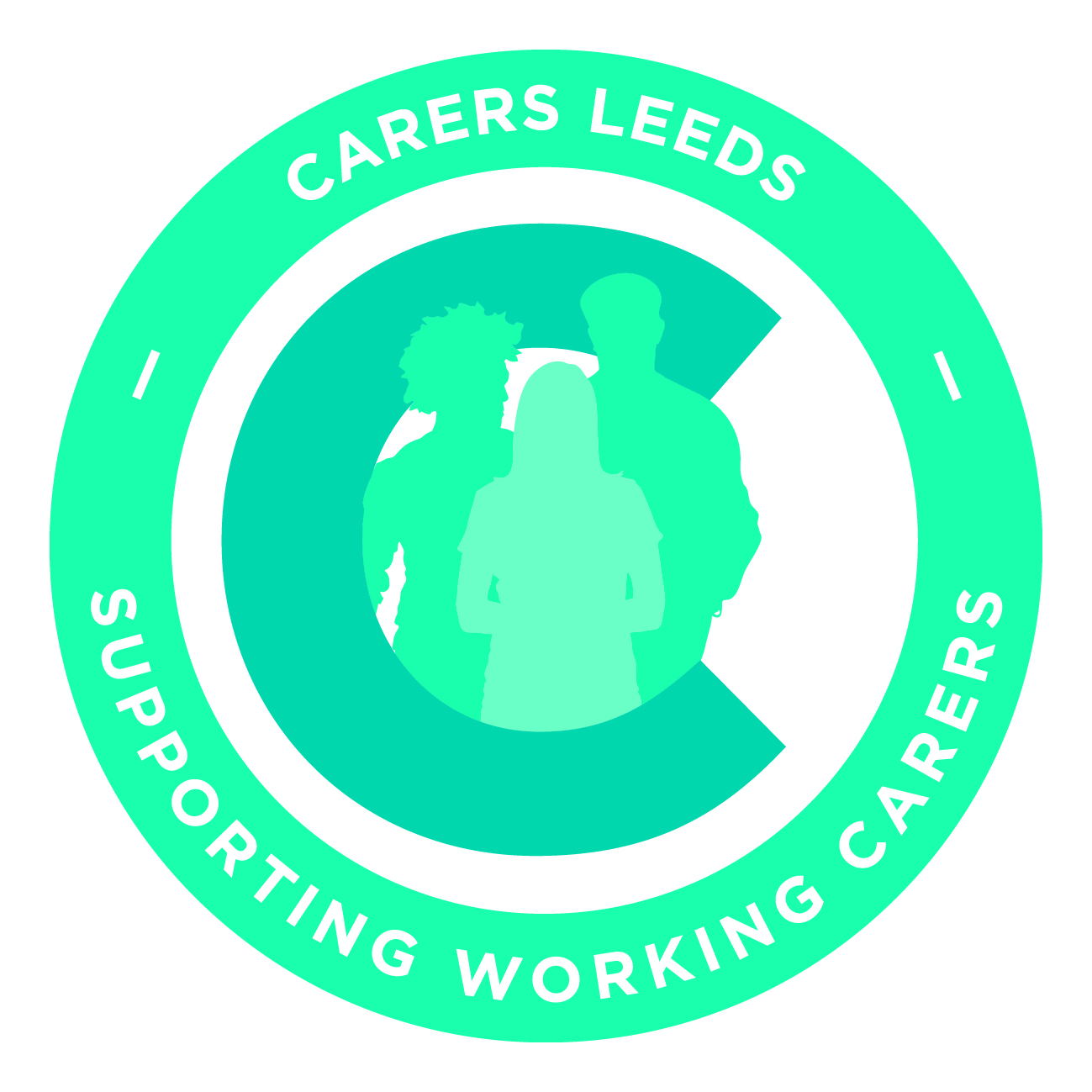 Items to discussShort introductory presentation on the Carers Leeds Working Carers Service for employers – what is it all about and how does it work? This will help new members and will also be a useful refresher for existing members. Updates on working carer employer issues in the city Significant/exciting developments from Forum Members – what are your plans for working carers matters in 2019? The Future of Carers Leeds…..Progress on our Working Carers service  for employersPresentations and workshops for employers/managers – new information flyers about our free workshopsOne to ones in the workplaceResources for employersNew additions to the Carers Leeds website – members only pagesNewsletter – what material should we include? Toolkit update  - feedback from users on what is useful and what is not  Case studies and successesFeedback from members using the one to one service – how was it for you?Other success stories from employersSharing ideas from the Forum:Examples of how employers “market” their support services for working carers – to get them involvedDiscussion on how employers with a workforce in Leeds, but who are part of a national organisation with some of the workforce elsewhere, can use the Working Carers services from Carers Leeds – trail blazing from LeedsDiscussion on how we can use the members only section of the working carers website to maximum value. Discussion on what guest speakers the Forum should use and covering what subjects. How do we use carers forums/groups  at work – how effective are they really? Any other items of interest (please notify us beforehand of any items)Data and location of the next Forum meetingDuring the meeting we will have a break to allow people to network with other Forum members.  Contact: www.carersleeds.org.uk/wc  Twitter: @WorkingCarersMadlen Sayar | madlen.sayar@carersleeds.org.ukAndrew Walsh | andrew.walsh@carersleeds.org.uk Working carers | Agenda for the Employers  Forum Meeting 6th February 2019 13.00 to 15.30To be held at the offices of Leeds City Council, Committee Room 4, Civic Hall, Calverley St, Leeds, LS1 1UR